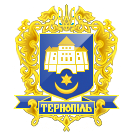 Тернопільська міська рада сьомого скликанняПротокол № 39засідання виконавчого комітету міської ради27.05.2020р.				Початок засідання		09.00Місце проведення – «зелена кімната»Присутні на засіданні : С.В.Надал, В.В.Шумада, І.С.Хімейчук, Л.О.Бицюра, В.Є.Дідич, В.О.Остапчук, П.М.Якимчук.Присутні за допомогою дистанційного (skype) зв’язку: В.М.Корнутяк, Б.А.Татарин, О.М.Туткалюк.Відсутні: В.В.Стемковський, С.В.Гаврилюк, О.І.КузьмаКворум є – 10 членів виконавчого комітету. Запрошені: І.М.Чорній, Зварич М.П, Андрієшин А.М., за допомогою дистанційного (skype) зв’язку: В.Я.Даньчак, Т.А.Фалінська, Л.Д.Бєлінська, М.М.Медвідь, А.І.Артимович, П.Р.Левицький, Ю.В.Лазарчук, Р.Д.Левчук, Я.Ф.Чайківський.Засідання проводилось в онлайн режимі та за допомогою дистанційного (skype) зв’язкуГоловуючий: С.В.Надал.Слухали: Про затвердження порядку денного засідання виконавчого комітету:	Всього внесено проектів	12	377	Про внесення змін до рішення виконавчого комітету № 998 від 	І.Є.Паничева	27.12.2017	378	Про затвердження графіку роботи Центру надання адміністративних	І.Є.Паничева	 послуг у місті Тернополі та графіку прийому суб’єктів звернень	379	Про зняття з контролю окремих рішень виконавчого комітету	С.Є.Добрікова	380	«Про внесення змін у рішення виконавчого комітету 	О.І.Соколовський	Тернопільської міської ради від 13.03.2019 року №229»	381	Про затвердження змін до фінансового плану комунального 	В.Я.Даньчак	некомерційного підприємства «Тернопільська міська 	стоматологічна поліклініка № 1» Тернопільської міської ради на 	2020 рік	382	Про затвердження змін до фінансового плану комунального 	В.Я.Даньчак	некомерційного підприємства «Тернопільська стоматологічна 	поліклініка» Тернопільської міської ради на 2020 рік	383	Про затвердження змін до фінансового плану комунального 	В.Я.Даньчак	некомерційного підприємства «Центр первинної медико–санітарної 	допомоги» на 2020 рік	384	Про затвердження змін до фінансового плану комунального  	В.Я.Даньчак	некомерційного підприємства «Тернопільська міська дитяча 	комунальна лікарня» на 2020 рік	385	Про затвердження змін до фінансового плану комунального 	В.Я.Даньчак	підприємства «Тернопільський міський лікувально–діагностичний 	центр» Тернопільської міської ради на 2020 рік	386	Про затвердження змін до фінансового плану комунального 	В.Я.Даньчак	некомерційного підприємства «Міська комунальна лікарня № 3» 	Тернопільської міської ради на 2020 рік	387	Про затвердження змін до фінансового плану комунального 	В.Я.Даньчак	некомерційного підприємства «Тернопільська комунальна міська 	лікарня № 2» на 2020 рік	388	Про затвердження змін до фінансового плану комунального 	В.Я.Даньчак	некомерційного підприємства «Тернопільська міська комунальна 	лікарня швидкої допомоги» на 2020 рікГолосування: за – 10, проти – 0, утримались – 0.Вирішили: затвердити і взяти за основу порядок денний засідання виконавчого комітету.Слухали: Пропозицію включити до порядку денного засідання виконавчого комітету додаткові питання:	Всього внесено проектів	16	1	Про внесення змін до рішення виконавчого комітету від 13.04.2016	І.Є.Паничева	 №286 «Про затвердження реєстрів послуг, що надаються через 	Центр надання адміністративних послуг у місті Тернополі»	2	Про внесення змін в рішення виконавчого комітету  міської ради 	О.І.Соколовський	від 26.02.2020р. № 174 «Про затвердження титульного списку 	капітального ремонту та реконструкції об’єктів шляхово-мостового	 господарства Тернопільської міської територіальної громади на 	2020 рік»	3	Про внесення змін в рішення виконавчого комітету від 	О.І.Соколовський	16.12.2019р. № 1166 «Про проведення перерахунку»	4	Про надання  нотаріально завіреної згоди на проведення 	О.І.Соколовський	будівельних робіт	5	Про передачу матеріальних цінностей	В.Я.Даньчак	6	Про надання громадянам грошової та адресної безготівкової 	В.І.Сулима	допомоги	7	Про передачу  на баланс об’єктів монументального мистецтва	О.П.Похиляк	8	Про розгляд звернень	Т.Г.Басюрська	9	Про виконання місцевого бюджету Тернопільської міської 	Н.П.Кучер	територіальної громади за  перший квартал   2020 рокуПро  перерозподіл  бюджетних  асигнувань	Н.П.Кучер	Про виділення коштів	Г.М.Денисюк12		Про внесення змін в рішення виконавчого  комітету міської ради	Г.М.Горєва13		Про проведення конкурсу	О.П.Вітрук	14	Про оголошення конкурсу з визначення суб’єктів господарювання	О.П.Вітрук	 – операторів паркування транспортних засобів в місті ТернополіПро внесення змін в рішення виконавчого комітету від 	О.П.Вітрук15.04.2020р. №293 «Про призупинення організації платного паркування транспортних засобів в м. Тернополі»Про внесення змін до рішення виконавчого комітету від 06 лютого 	О.П.Вітрук	2020р. №95 " Про перерахунок коштів на поповнення статутного 	капіталу комунального підприємства «Тернопільелектротранс»"Інформував: С.В.Надал.Голосування: за – 10, проти – 0, утримались – 0.Вирішили: включити додаткові питання до порядку денного засідання виконавчого комітету.Слухали: Про затвердження порядку денного засідання виконавчого комітету у кількості 28 питань  в цілому.Інформував: С.В.Надал.Голосування: за – 10, проти – 0, утримались – 0.Вирішили: затвердити порядок денний засідання виконавчого комітету в цілому.Слухали: Про внесення змін до рішення виконавчого комітету № 998 від 27.12.2017Доповідав:В.Є.ДідичГолосування: за – 10, проти – 0, утримались – 0.Вирішили: рішення №377 додається.Слухали: Про затвердження графіку роботи Центру надання адміністративних послуг у місті Тернополі та графіку прийому суб’єктів звернень Доповідав:В.Є.ДідичГолосування: за – 10, проти – 0, утримались – 0.Вирішили: рішення №378 додається.Слухали: Про зняття з контролю окремих рішень виконавчого комітету Доповідав:І.С.ХімейчукГолосування: за – 10, проти – 0, утримались – 0.Вирішили: рішення №379 додається.Слухали: «Про внесення змін у рішення виконавчого комітету Тернопільської міської ради від 13.03.2019 року №229» Доповідав:О.І.СоколовськийГолосування: за – 10, проти – 0, утримались – 0.Вирішили: рішення №380 додається.Слухали: Про внесення змін в рішення виконавчого комітету міської ради від 26.02.2020р. № 174 «Про затвердження титульного списку капітального ремонту та реконструкції об’єктів шляхово-мостового господарства Тернопільської міської територіальної громади на 2020 рік» Доповідав:О.І.СоколовськийГолосування: за – 10, проти – 0, утримались – 0.Вирішили: рішення №390 додається.Слухали: Про внесення змін в рішення виконавчого комітету від 16.12.2019р. № 1166 «Про проведення перерахунку» Доповідав:О.І.СоколовськийГолосування: за – 10, проти – 0, утримались – 0.Вирішили: рішення №391 додається.Слухали: Про надання нотаріально завіреної згоди на проведення будівельних робіт Доповідав:О.І.СоколовськийГолосування: за – 10, проти – 0, утримались – 0.Вирішили: рішення №392 додається.Слухали: Про затвердження змін до фінансового плану комунального некомерційного підприємства «Тернопільська міська стоматологічна поліклініка № 1» Тернопільської міської ради на 2020 рік Доповідав:В.Я.ДаньчакЗапрошена:Т.А.Фалінська – директор комунального некомерційного підприємства «Тернопільська міська стоматологічна поліклініка № 1»Виступили:С.В.Надал, Т.А.Фалінська, Л.О.Бицюра.Голосування: за – 10, проти – 0, утримались – 0.Вирішили: рішення №381 додається.Слухали: Про затвердження змін до фінансового плану комунального некомерційного підприємства «Тернопільська стоматологічна поліклініка» Тернопільської міської ради на 2020 рік Доповідав:В.Я.ДаньчакЗапрошена: Л.Д.Бєлінська – директор комунального некомерційного підприємства «Тернопільська стоматологічна поліклініка»Виступили: Л.Д.Бєлінська, С.В.Надал, Л.О.БицюраГолосування: за – 10, проти – 0, утримались – 0.Вирішили: рішення №382 додається.Слухали: Про затвердження змін до фінансового плану комунального некомерційного підприємства «Центр первинної медико–санітарної допомоги» на 2020 рік Доповідав:В.Я.ДаньчакЗапрошений:М.М.Медвідь – директор комунального некомерційного підприємства «Центр первинної медико–санітарної допомоги»Виступили:С.В.Надал, М.М.Медвідь, Л.О.Бицюра, В.О.ОстапчукГолосування: за – 10, проти – 0, утримались – 0.Вирішили: рішення №383 додається.Слухали: Про затвердження змін до фінансового плану комунального некомерційного підприємства «Тернопільська міська дитяча комунальна лікарня» на 2020 рік Доповідав:В.Я.ДаньчакЗапрошений: А.І.Артимович – директор комунального некомерційного підприємства «Тернопільська міська дитяча комунальна лікарня»Виступили:А.І.Артимович, С.В.НадалГолосування: за – 10, проти – 0, утримались – 0.Вирішили: рішення №384 додається.Слухали: Про затвердження змін до фінансового плану комунального підприємства «Тернопільський міський лікувально–діагностичний центр» Тернопільської міської ради на 2020 рік Доповідав:В.Я.ДаньчакЗапрошений: П.Р.Левицький – директор комунального підприємства «Тернопільський міський лікувально–діагностичний центр»Виступили: П.Р.Левицький, С.В.НадалГолосування: за – 10, проти – 0, утримались – 0.Вирішили: рішення №385 додається.Слухали: Про затвердження змін до фінансового плану комунального некомерційного підприємства «Міська комунальна лікарня № 3» Тернопільської міської ради на 2020 рік Доповідав:В.Я.ДаньчакЗапрошений: Ю.В.Лазарчук – директор комунального некомерційного підприємства «Міська комунальна лікарня № 3»Виступили: Ю.В.Лазарчук, С.В.НадалГолосування: за – 10, проти – 0, утримались – 0.Вирішили: рішення №386 додається.Слухали: Про затвердження змін до фінансового плану комунального некомерційного підприємства «Тернопільська комунальна міська лікарня № 2» на 2020 рік Доповідав:В.Я.ДаньчакЗапрошений: Р.Д.Левчук – директор комунального некомерційного підприємства «Тернопільська комунальна міська лікарня № 2»Виступили:С.В.Надал, Р.Д.ЛевчукГолосування: за – 10, проти – 0, утримались – 0.Вирішили: рішення №387 додається.Слухали: Про затвердження змін до фінансового плану комунального некомерційного підприємства «Тернопільська міська комунальна лікарня швидкої допомоги» на 2020 рік Доповідав:В.Я.ДаньчакЗапрошений: Я.Ф.Чайківський – директор комунального некомерційного підприємства «Тернопільська міська комунальна лікарня швидкої допомоги»Виступили:Я.Ф.Чайківський, С.В.НадалГолосування: за – 10, проти – 0, утримались – 0.Вирішили: рішення №388 додається.Слухали: Про передачу матеріальних цінностей ДоповідавЛ.О.БицюраГолосування: за – 10, проти – 0, утримались – 0.Вирішили: рішення №393 додається.Слухали: Про надання громадянам грошової та адресної безготівкової допомоги ДоповідавЛ.О.БицюраГолосування: за – 10, проти – 0, утримались – 0.Вирішили: рішення №394 додається.Слухали: Про передачу на баланс об’єктів монументального мистецтва Доповідав:Л.О.БицюраГолосування: за – 10, проти – 0, утримались – 0.Вирішили: рішення №395 додається.Слухали: Про виконання місцевого бюджету Тернопільської міської територіальної громади за перший квартал 2020 року Доповідала:В.О.ОстапчукГолосування: за – 10, проти – 0, утримались – 0.Вирішили: рішення №396 додається.Засідання виконавчого комітету залишив заступник міського голови-керуючий справами І.С.ХімейчукКворум є -  9 членів виконавчого комітетуСлухали: Про перерозподіл бюджетних асигнувань Доповідала:В.О.ОстапчукГолосування: за – 9, проти – 0, утримались – 0.Вирішили: рішення №397 додається.Слухали: Про виділення коштів Доповідала:В.О.ОстапчукГолосування: за – 9, проти – 0, утримались – 0.Вирішили: рішення №398 додається.Слухали: Про внесення змін до рішення виконавчого комітету від 13.04.2016 №286 «Про затвердження реєстрів послуг, що надаються через Центр надання адміністративних послуг у місті Тернополі» Доповідав:В.Є.ДідичГолосування: за – 9, проти – 0, утримались – 0.Вирішили: рішення №389 додається.Слухали: Про внесення змін в рішення виконавчого комітету міської ради Доповідав:В.Є.ДідичГолосування: за – 9, проти – 0, утримались – 0.Вирішили: рішення №399 додається.Слухали: Про проведення конкурсу Доповідав:В.Є.ДідичГолосування: за – 9, проти – 0, утримались – 0.Вирішили: рішення №400 додається.Слухали: Про оголошення конкурсу з визначення суб’єктів господарювання – операторів паркування транспортних засобів в місті Тернополі Доповідав:В.Є.ДідичГолосування: за – 9, проти – 0, утримались – 0.Вирішили: рішення №401 додається.Слухали: Про внесення змін в рішення виконавчого комітету від 15.04.2020р. №293 «Про призупинення організації платного паркування транспортних засобів в м. Тернополі» Доповідав:В.Є.ДідичГолосування: за – 9, проти – 0, утримались – 0.Вирішили: рішення №402 додається.Слухали: Про внесення змін до рішення виконавчого комітету від 06 лютого 2020р. №95 " Про перерахунок коштів на поповнення статутного капіталу комунального підприємства «Тернопільелектротранс»" Доповідав:В.Є.ДідичГолосування: за – 9, проти – 0, утримались – 0.Вирішили: рішення №403 додається.Слухали: Про погодження укладення договору Доповідав:В.Є.ДідичГолосування: за – 9, проти – 0, утримались – 0.Вирішили: рішення №404 додається.Відеозапис засідання виконавчого комітету від 27.05.2020р. розміщений на офіційному сайті Тернопільської міської ради (додається).Міський голова						С.В.НадалПротокол засідання вела: Ірина Чорній, (0352) 404185  №     проекту               Назва проекту рішення     Розробник   №  з/п               Назва проекту рішення     Розробник